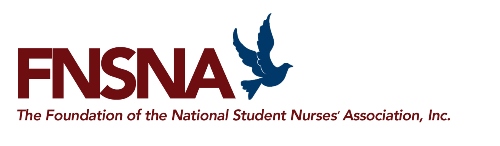 Press Release For Immediate ReleaseContact: Jasmine Melendez718-210-0705 Ext. 118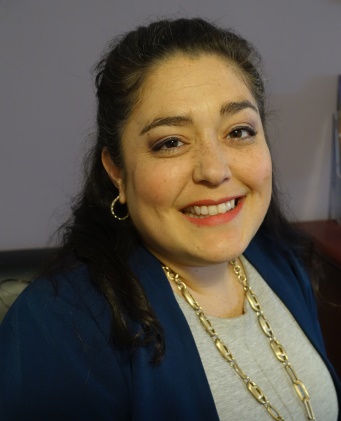 FNSNA Announces Appointment of New Board of Trustees MemberThe Foundation of the National Student Nurses’ Association (FNSNA) is pleased to announce the appointment of Rosella Garcia, Senior Director of Alumni Relations at Teachers College, Columbia University, to the Board of Trustees effective June 1, 2015.  With fourteen years of experience in higher education at the undergraduate and graduate levels, Ms. Garcia is a valuable addition to the Board of Trustees.  Ms. Garcia’s alumni affairs perspective is strategic in the engagement of past NSNA leaders, scholarship recipients, faculty and members in the FNSNA. Ms. Garcia, originally from Texas, earned her BA in Journalism from Texas A&M University in College Station, TX. She has also worked in the field of graduate MBA admissions for Texas A&M and Rice Universities. In addition to her work at Teachers College, Ms. Garcia has worked in alumni relations at Texas A&M University and New York University’s Stern School of Business. In her current role, Ms. Garcia oversees all alumni programming and communications for the alumni network of Teachers College, connecting alumni across the globe back to the College.“I am very excited to be working with FNSNA, an organization dedicated to taking a leadership role in supporting nursing education.  By doing so, the burden of financing a college education is a little lighter for many nursing students,” Ms. Garcia stated. “With her wide-range of development experience, we anticipate that Ms. Garcia will be an asset to the Foundation and help create strategies to reconnect past NSNA leaders and members to the FNSNA,” said Jenna Meredith, MSN, RN, president of the FNSNA.  “Alumni Relations is as important to FNSNA as it is to colleges and universities where lifetime alumni loyalty creates a play-it-forward and pay-it-back philosophy,” noted Jasmine Melendez, MA, FNSNA Grants and Scholarship Administrator.At Teachers College in New York City, Ms. Garcia has been instrumental in the development of strategic outreach and programming for alumni worldwide.  “Maintaining relationships with past NSNA leaders and members is essential to a successful campaign to engage and keep them involved in supporting our mission,” stated Diane Mancino, EdD, RN, CAE, FAAN, Executive Director of FNSNA. “For example,” she noted, “past FNSNA scholarship recipients who now have successful nursing careers have demonstrated their gratitude by contributing to our scholarship fund.  Involving these past scholarship recipients in our work is essential for our continued ability to ensure that future students have funds to finance their undergraduate nursing education.” Located in DUMBO, Brooklyn New York, The Foundation of the National Student Nurses’ Association was established in 1969 in honor of Frances Tompkins, NSNA’s first Executive Director. A 501 C3 charitable organization, the FNSNA awarded $478 thousand to support nursing education in 2015.  For more information visit http://www.forevernursing.org/#####Foundation of the National Student Nurses’ Association, Inc.In Honor of Frances Tompkins45 Main Street, Suite 606Brooklyn, NY 11201